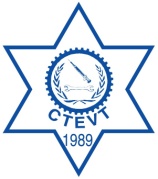                                                    Council for Technical Educational and Vocational TrainingJiri Technical SchoolJiri-DolakhaInvitation for the bids of Construction of Boundary WallContract Identification No: JTS/C/NCB/080/81-02Date of publication: 2080/11/271.	Jiri Technical School, Jiri Dolakha invites electronic bids from Nepalese eligible bidders under National      Competitive Bidding procedures.  Bidding is open to all eligible Nepalese Bidders.2.      	Bidder must bid e-submission from PPMO’s WebSite: www.bolpatra.gov.np./egp,.Bidders, submitting their bid electronically, should deposit the cost of bidding document in the Project’s Rajaswa (revenue)  account  as  specified  below  and  the  scanned  copy  (pdf format)  of  the  Bank  deposit  voucher  shall  be  uploaded  by  the  bidder  at  the  time  of electronic submission of the bids. Information to deposit the cost of bidding document in Bank:     Name of the Bank: Rastriya Banijya Bank, Charikot Branch.    Name of the office Account: Jiri Technical School    Office Account No: 16101000005380013	Information to Deposit the Bid Security Amount in Bank:    Name of the Bank: Rastriya Banijya Bank, Charikot Branch.    Name of the office Account: Jiri Technical School    Office Account No: 16101000005390014. 	If the last date of purchasing and /or submission falls on a government holiday, then the next working day shall be considered as the last date. In such case the validity period of the bid security shall remain the same as specified for the original last date of bid submission.5.             Bidders can bid as a single contractor or in the form of joint venture of maximum of three contracting firms.6.        	 Bidders are advised to visit the site and assess the actual site condition before submitting the bids at their own          cost. Interested bidders may query at office Tel no: 049-400063.Contract NoDescription of workEstimate Amount (without VAT& PS)Bid SecurityAmountBid Validity period (days )Payment of Non Refundable AmountBid submission date , time and placeBid opening  date, time and placeJTS/C/NCB/080/081-02Construction of  Boundary wall1893519.2755000.0090 Days3000.00Before 12.00 PM on 2080/12/271:00 PM on 2080/12/27 at the office of Jiri Technical School,Jiri ,Dolakha 